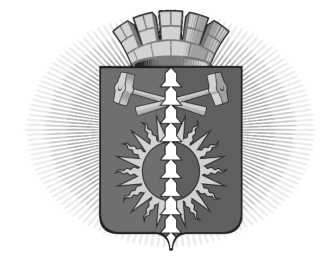 АДМИНИСТРАЦИЯ  ГОРОДСКОГО ОКРУГА ВЕРХНИЙ ТАГИЛПОСТАНОВЛЕНИЕг. Верхний ТагилО внесении изменений в Перечень муниципальных программ городского округа Верхний Тагил, действующих на период с 2020 по 2025 годыВ целях совершенствования программно-целевого метода бюджетного планирования, в соответствии со статьей 179 «Бюджетного кодекса Российской Федерации», руководствуясь Уставом городского округа Верхний Тагил, Администрация городского округа Верхний ТагилПОСТАНОВЛЯЕТ:1. Внести изменения в Перечень муниципальных программ городского округа Верхний Тагил, действующих на период с 2020 по 2025 годы, утвержденного постановлением администрации городского округа Верхний Тагил от 09.12.2019 №832 (прилагается).2. Настоящее Постановление опубликовать на официальном сайте городского округа Верхний Тагил в сети Интернет (www.go-vtagil.ru).Глава городского округа                                                                   В.Г. КириченкоВерхний Тагил   	                             От 03.12.2020                                                                                                      №  624УТВЕРЖДЕНОПостановлением Администрации городского округа Верхний Тагил от «03» 12.2020 г. №  624      УТВЕРЖДЕНОПостановлением Администрации городского округа Верхний Тагил от «03» 12.2020 г. №  624      УТВЕРЖДЕНОПостановлением Администрации городского округа Верхний Тагил от «03» 12.2020 г. №  624      УТВЕРЖДЕНОПостановлением Администрации городского округа Верхний Тагил от «03» 12.2020 г. №  624      УТВЕРЖДЕНОПостановлением Администрации городского округа Верхний Тагил от «03» 12.2020 г. №  624      УТВЕРЖДЕНОПостановлением Администрации городского округа Верхний Тагил от «03» 12.2020 г. №  624      Перечень муниципальных программ городского округа Верхний Тагил, действующих на период с 2020 по 2025 годыПеречень муниципальных программ городского округа Верхний Тагил, действующих на период с 2020 по 2025 годыПеречень муниципальных программ городского округа Верхний Тагил, действующих на период с 2020 по 2025 годыПеречень муниципальных программ городского округа Верхний Тагил, действующих на период с 2020 по 2025 годыПеречень муниципальных программ городского округа Верхний Тагил, действующих на период с 2020 по 2025 годыПеречень муниципальных программ городского округа Верхний Тагил, действующих на период с 2020 по 2025 годы№ п/пНаименование муниципальной   программыНаименование подпрограммыОтветственный исполнительСоисполнительОсновные направления реализации программы1Обеспечение общественной безопасности на территории городского округа Верхний Тагил на 2017-2020 годыДополнительные меры по ограничению распространения социально-значимых инфекционных заболеваний (ВИЧ-инфекции, туберкулеза) на территории городского округа Верхний ТагилАдминистрация городского округа Верхний  ТагилАдминистрация городского округа Верхний  Тагилобеспечение эффективного межведомственного взаимодействия всех субъектов профилактики социально-значимых инфекционных заболеваний;-организация и проведение мероприятий, направленных на повышение информированности населения о способах недопущения и негативных последствиях  заражения ВИЧ-инфекций, доступных мерах профилактики ВИЧ-инфекции и сопутствующих заболеваний;-формирование у населения знаний по проблеме ВИЧ/СПИД и навыков безопасной жизнедеятельности;-своевременное выявление социально-значимых инфекционных  заболеваний (ВИЧ-инфекция, туберкулез)Профилактика правонарушений на территории городского округа Верхний ТагилПрофилактика правонарушений на территории городского округа Верхний ТагилПрофилактика правонарушений на территории городского округа Верхний ТагилПрофилактика правонарушений в общественных местах;-развитие системы профилактики правонарушений и совершенствование координации деятельности органов местного самоуправления, правоохранительных органов, общественных объединений, граждан и организаций в предупреждении правонарушений;- повышение правосознания и уровня правовой культуры населения городского округа Верхний ТагилГармонизация межнациональных и межконфессинальных отношений, профилактика терроризма и экстремизма на территории городского округа Верхний ТагилГармонизация межнациональных и межконфессинальных отношений, профилактика терроризма и экстремизма на территории городского округа Верхний ТагилГармонизация межнациональных и межконфессинальных отношений, профилактика терроризма и экстремизма на территории городского округа Верхний ТагилОборудование мест с массовым пребыванием людей средствами видеонаблюдения;- проведение заседаний Консультационного Совета по вопросам межнационального и межконфессионального согласия;-проведение мероприятий, направленных на формирование уважительного отношения к традициям и обычаям народов и национальностей, воспитание чувства патриотизма, уважения к истории, традициям России;- проведение мероприятий, направленных на формирование толерантного поведения к людям других национальностей и религиозных конфессий2Социальная поддержка населения в городском округе Верхний Тагил на 2017-2020 годыДополнительные меры социальной поддержки населения городского округа Верхний Тагил.Администрация городского округа Верхний  ТагилАдминистрация городского округа Верхний  ТагилСоздание дополнительных условий для обеспечения социальной защищенности детей и пожилых людей, проживающих на территории городского округа Верхний Тагил;-оказание дополнительной социальной поддержки лиц, удостоенных звания «Почетный гражданин городского округа Верхний Тагил»;- оказание дополнительной социальной поддержки отдельным категориям граждан, проживающим на территории городского округа Верхний Тагил, оказавшимся в трудной жизненной ситуации;-оказание дополнительной поддержки некоммерческим общественным организациям городского округа Верхний Тагил.Доступная средаОбеспечение беспрепятственного доступа к приоритетным объектам и услугам в приоритетных сферах жизнедеятельности инвалидов и других маломобильных групп населения.3Развитие дорожного хозяйства в городском округе Верхний Тагил на 2020- 2025 годыОбеспечение содержания, ремонта, капитального ремонта, реконструкции и нового строительства автомобильных дорог общего пользования местного значения городского округа Верхний Тагил и сооружений на них Администрация городского округа Верхний  ТагилАдминистрация городского округа Верхний  ТагилСоздание условий для безопасного и бесперебойного движения автомобильного транспорта путем обеспечения сохранности автодорог и улучшения их транспортно-эксплуатационного состояния Повышение безопасности дорожного движения на территории городского округа Верхний Тагил Повышение безопасности дорожного движения на территории городского округа Верхний Тагил Повышение безопасности дорожного движения на территории городского округа Верхний Тагил Повышение безопасности населения на автодорогах городского округа Верхний Тагил, сокращение числа травмированных и погибших в результате дорожно-транспортных происшествий4Муниципальная программа «Развитие жилищно-коммунального хозяйства и повышение энергетической эффективности в городском округе Верхний Тагил на 2019 – 2024 г. г »Комплексное развитие систем коммунальной инфраструктуры городского округа Верхний ТагилАдминистрация городского округа Верхний ТагилАдминистрация городского округа Верхний ТагилПовышение качества проживания населения зав счет развития и модернизации объектов инженерной инфраструктурыОб энергосбережении и повышении энергетической эффективности на территории городского округа Верхний ТагилОб энергосбережении и повышении энергетической эффективности на территории городского округа Верхний ТагилОб энергосбережении и повышении энергетической эффективности на территории городского округа Верхний ТагилПовышение энергетической эффективности на территории городского округа Верхний Тагил5Поддержка и развитие малого и среднего предпринимательства в городском округе Верхний Тагил на 2020-2025 годыПоддержка и развитие малого и среднего предпринимательства в городском округе Верхний ТагилАдминистрация городского округа Верхний ТагилАдминистрация городского округа Верхний ТагилСоздание благоприятных условий для развития малого и среднего предпринимательства в городском округе Верхний Тагил6"Развитие системы образования в городском округе Верхний Тагил на 2017-2020 годы»Развитие системы дошкольного образования в городском округе Верхний Тагил МКУ Управление образования городского округа Верхний Тагил Администрация городского округа Верхний Тагил,МКУ Управление образования городского округа Верхний ТагилУдовлетворение потребности детей в городском округе Верхний Тагил в местах в дошкольных образовательных организацияхСовершенствование организации питания учащихся в общеобразовательных организациях городского округа Верхний ТагилСовершенствование организации питания учащихся в общеобразовательных организациях городского округа Верхний ТагилСовершенствование организации питания учащихся в общеобразовательных организациях городского округа Верхний ТагилСохранение и укрепление здоровья учащихся образовательных организаций, обеспечение их сбалансированным питаниемУкрепление и развитие материально-технической базы образовательных учреждений городского округа Верхний ТагилУкрепление и развитие материально-технической базы образовательных учреждений городского округа Верхний ТагилУкрепление и развитие материально-технической базы образовательных учреждений городского округа Верхний ТагилМатериально-техническое обеспечение системы образования в городском округе Верхний Тагил в соответствии с требованиями федеральных государственных образовательных стандартовО мерах по обеспечению отдыха, оздоровления и занятости детей и подростков в городском округе Верхний ТагилО мерах по обеспечению отдыха, оздоровления и занятости детей и подростков в городском округе Верхний ТагилО мерах по обеспечению отдыха, оздоровления и занятости детей и подростков в городском округе Верхний ТагилСоздание условий для сохранения здоровья детей в городском округе Верхний Тагил Развитие системы общего образования в городском округе Верхний ТагилРазвитие системы общего образования в городском округе Верхний ТагилРазвитие системы общего образования в городском округе Верхний ТагилОбеспечение доступности качественного общего образования, соответствие его требованиям инновационного социально-экономического развития городского округа Верхний ТагилМетодическое и информационное обеспечение реализации муниципальной программы «развитие системы образования в городском округе Верхний Тагил на 2017-2020 годыМетодическое и информационное обеспечение реализации муниципальной программы «развитие системы образования в городском округе Верхний Тагил на 2017-2020 годыМетодическое и информационное обеспечение реализации муниципальной программы «развитие системы образования в городском округе Верхний Тагил на 2017-2020 годыОрганизационное, методическое и информационное обеспечение исполнения полномочий по решению вопросов местного значения в сфере образованияТранспортное и хозяйственное обеспечение реализации муниципальной программы «Развитие системы образования в городском округе Верхний Тагил на 2017-2020 годыТранспортное и хозяйственное обеспечение реализации муниципальной программы «Развитие системы образования в городском округе Верхний Тагил на 2017-2020 годыТранспортное и хозяйственное обеспечение реализации муниципальной программы «Развитие системы образования в городском округе Верхний Тагил на 2017-2020 годыТранспортное, хозяйственное обеспечение деятельности образовательных учреждений городского округа Верхний ТагилСтроительство здания дошкольного образовательного учрежденияСтроительство здания дошкольного образовательного учрежденияСтроительство здания дошкольного образовательного учрежденияОбеспечение доступности дошкольного образования для детей городского округа Верхний Тагил, за счет строительства здания дошкольного образовательного учрежденияРазвитие системы дополнительного образования в городском округе Верхний ТагилРазвитие системы дополнительного образования в городском округе Верхний ТагилРазвитие системы дополнительного образования в городском округе Верхний ТагилДоля детей в возрасте от 5 до 18 лет, использующих сертификаты дополнительного образования в статусе сертификатов персонифицированного финансирования7Переселение граждан на территории городского округа Верхний Тагил из аварийного жилищного фонда в 2019-2024 годахПереселение граждан на территории городского округа Верхний Тагил из аварийного жилищного фонда в 2019-2024 годахАдминистрация городского округа Верхний  ТагилАдминистрация городского округа Верхний  ТагилЛиквидация аварийного жилья городского округа Верхний Тагил, признанного до 01.01.2017 года в установленном порядке аварийным в связи с физическим износом в процессе их эксплуатации и подлежащими сносу или реконструкции.Переселение граждан из многоквартирных домов, признанных до 01.01.2017 года в установленном порядке аварийными в связи с физическим износом в процессе их эксплуатации и подлежащими сносу или реконструкции.Приобретение жилых помещений гражданам, проживающим в многоквартирных домах, признанных до 01.01.2017 года в установленном порядке аварийными в связи с физическим износом в процессе их эксплуатации и подлежащими сносу или реконструкции.8Развитие культуры и искусства в городском округе Верхний Тагил на 2020-2025 годыРазвитие культуры в городском округе Верхний ТагилМуниципальное казенное учреждение «Управление культуры, спорта и молодежной политики городского округа Верхний Тагил»Муниципальное казенное учреждение «Управление культуры, спорта и молодежной политики городского округа Верхний Тагил»Повышение доступности и качества услуг, оказываемых населению в сфере культуры. Создание условий для развития творческого потенциала населения. Обеспечение условий для развития инновационной деятельности муниципальных учреждений культуры. Содействие укреплению единства российской нации, гармонизации межэтнических и межконфессиональных отношений, этнокультурному развитию, взаимодействию с национально-культурными общественными объединениями и казачеством. Создание условий для сохранения и развития кадрового потенциала сферы культурыСтаршее поколение городского округа Верхний ТагилСтаршее поколение городского округа Верхний ТагилСтаршее поколение городского округа Верхний ТагилФормирование здорового образа жизни граждан пожилого возраста, реализация их социокультурных потребностей, интеллектуального и творческого    потенциалаРазвитие образования в сфере культуры в городском округе Верхний ТагилРазвитие образования в сфере культуры в городском округе Верхний ТагилРазвитие образования в сфере культуры в городском округе Верхний ТагилФормирование и развитие эффективной системы поддержки творчески одаренных детей и молодежи. Обеспечение реализации муниципальной программы «Развитие культуры и искусства в городском округе Верхний Тагил на 2020-2025 годыОбеспечение реализации муниципальной программы «Развитие культуры и искусства в городском округе Верхний Тагил на 2020-2025 годыОбеспечение реализации муниципальной программы «Развитие культуры и искусства в городском округе Верхний Тагил на 2020-2025 годыСовершенствование организационных, экономических и правовых механизмов развития культуры9Управление муниципальной собственностью и земельными ресурсами городского округа Верхний Тагил на 2018-2023г.г.Управление муниципальной собственностью и земельными ресурсами городского округа Верхний Тагил на 2018-2023г.г.Администрация городского округа Верхний  ТагилАдминистрация городского округа Верхний  ТагилСоздание системы муниципального учета объектов недвижимости, обеспечивающей эффективное и рациональное использование и управление муниципальной собственностью.Увеличение доходов местного бюджета от использования и приватизации объектов муниципального имущества и земельных ресурсов городского округа Верхний Тагил.Упорядочение деятельности в сфере размещения средств наружной рекламы на территории городского округа Верхний Тагил в соответствии с действующим законодательством. Обеспечение малоимущих граждан жилыми помещениями, проживающих на территории городского округа Верхний Тагил.Обеспечение специалистов, работающих в бюджетных учреждениях городского округа Верхний Тагил служебными квартирами. Исполнения полномочий органами местного самоуправления, установленных законодательством Российской Федерации10Обеспечение рационального и безопасного природопользования в городском округе Верхний Тагил на 2020-2025 годыЭкологическая программа на территории городского округа Верхний ТагилАдминистрация городского округа Верхний  ТагилАдминистрация городского округа Верхний  Тагилликвидация несанкционированно -размещенных отходов;-сбор, транспортировка, размещение отходов от деятельности администрации городского округа;-организация сбора и временного хранения отработанных ртутьсодержащих ламп, термометров, приборов от населения и муниципальных учреждений, передача их на демеркуризацию;-транспортировка отработанных ртутьсодержащих ламп, термометров, приборов от населения и муниципальных учреждений;-обустройство и ремонт источников нецентрализованного водоснабжения;-исследование источников нецентрализованного водоснабжения, скважины для хозяйственно-питьевого водоснабжения поселка Белоречка;- организация, проведение  и участие в экологических мероприятиях, организация работы экологических лагерей;-проведение экологической акции «Марш Парков», участие в экологических окружных,  областных мероприятиях, слетах, конкурсах, фестивалях, организация городских конкурсов, финансовая поддержка работы экологических кружков;-приобретение наземных аншлагов природоохранной тематики;- установка наземных аншлагов природоохранной тематики;- обеспечение контроля качества воды Верхнетагильского и Вогульского прудов в зонах массового купания людей и исследование почв;-проведение дератизации и акарицидной обработки территории селитебной зоны, утилизация биологических отходовСодержание объектов благоустройства и озеленения территории городского округа Верхний ТагилСодержание объектов благоустройства и озеленения территории городского округа Верхний ТагилСодержание объектов благоустройства и озеленения территории городского округа Верхний Тагилблагоустройство дворовых территорий;-содержание объектов благоустройства;-ремонт мемориала и памятников;цветочное оформление клумб;-посадка деревьев;-спил старовозрастных деревьев;-обустройство снежного городка, установка елок;-ремонт и обслуживание сетей уличного освещения;-обслуживание светофоров;-содержание кладбищ;-снос ветхих построек11Развитие физической культуры, спорта и молодежной политики в городском округе Верхний Тагил на 2020-2025 годыРазвитие физической культуры и спорта на территории городского округа  Верхний ТагилМуниципальное казенное учреждение «Управление культуры, спорта и молодежной политики городского округа Верхний Тагил»Муниципальное казенное учреждение «Управление культуры, спорта и молодежной политики городского округа Верхний Тагил»Создание условий для развития массовой физической культуры и спорта, в том числе для лиц с ограниченными возможностями здоровьяМолодежь городского округа Верхний ТагилМолодежь городского округа Верхний ТагилСоздание условий для успешной интеграции молодежи в общество, эффективной самореализации молодежи, направленной на раскрытие ее потенциала для дальнейшего развития городского округаПатриотическое воспитание граждан городского округа Верхний ТагилПатриотическое воспитание граждан городского округа Верхний ТагилПатриотическое воспитание граждан городского округа Верхний ТагилКомплексное развитие и совершенствование системы патриотического воспитания граждан на территории городского округа Верхний Тагил, направленное на создание условий для повышения гражданской ответственности, повышения уровня консолидации общества для устойчивого развития Российской Федерации и воспитания граждан, имеющих активную жизненную позицию12Совершенствование муниципального управления на территории городского округа Верхний Тагил на 2019-2024 годыРазвитие муниципальной службы в администрации городского округа Верхний ТагилАдминистрация городского округа Верхний  Тагил,организационно-правовой отделАдминистрация городского округа Верхний  ТагилМКУ КРЦ ,Территориальные органы пос. Половинный, пос. Белоречкаформирование и эффективное использование кадрового потенциала в системе муниципального управления, направленного на обеспечение социально-экономического развития городского округа Верхний Тагил.Обеспечение реализации муниципальной программы «Совершенствование муниципального управления на территории городского округа Верхний Тагил"Обеспечение реализации муниципальной программы «Совершенствование муниципального управления на территории городского округа Верхний Тагил"Обеспечение реализации муниципальной программы «Совершенствование муниципального управления на территории городского округа Верхний Тагил"материально-техническое обеспечение деятельности Администрации, территориальных органов Администрации городского округа Верхний Тагил и подведомственных учреждений в соответствии с потребностью, заявленной в установленном нормативными документами порядке;- нормативно-правовое обеспечение деятельности Администрации и территориальных органов Администрации городского округа Верхний Тагил по вопросам, связанным с совершенствованием законодательства Свердловской области в соответствующих отраслях, улучшения качества проектов нормативных правовых актов в сфере деятельности Администрации и территориальных органов Администрации городского округа Верхний Тагил;-своевременное и полное обеспечение денежным содержанием и дополнительными выплатами муниципальных служащих и иных категорий работников Администрации и территориальных органов Администрации городского округа Верхний Тагил, начисление и перечисление денежных средств по страховым взносам в соответствии с действующими нормативно-правовыми актами.-разработка и утверждение документов по планировкам и межеваниям территорий;-подготовка документов по внесению изменений в документы территориального планирования и градостроительного зонирования;-внедрение системы обеспечения градостроительной деятельности.13Подготовка документов территориального планирования, градостроительного зонирования и документации по планировке территорий городского округа Верхний Тагил на 2019-2024 годыПодготовка документов территориального планирования, градостроительного зонирования и документации по планировке территорий городского округа Верхний Тагил на 2019-2024 годыАдминистрация городского округа Верхний  ТагилАдминистрация городского округа Верхний  Тагилразработка и утверждение документов по планировкам и межеваниям территорий;-подготовка документов по внесению изменений в документы территориального планирования и градостроительного зонирования;-внедрение системы обеспечения градостроительной деятельности14Муниципальная программа «Жилище» городского округа Верхний Тагил на 2017-2025 годыОбеспечение жильем молодых семей на территории городского округа Верхний ТагилАдминистрация городского округа Верхний ТагилАдминистрация городского округа Верхний Тагил1) предоставление мер государственной поддержки в решении жилищной проблемы молодым семьям;2) предоставление молодым семьям финансовой поддержки в форме социальных выплат на погашение основной суммы долга и процентов по ипотечным жилищным кредитам (займам)15Развитие гражданской обороны и защиты населения городского округа верхний Тагил на 2017-2020 годыРазвитие гражданской обороны и защита населения и территории от последствий чрезвычайных ситуаций природного и техногенного характераАдминистрация городского округа Верхний  ТагилАдминистрация городского округа Верхний  Тагил1. Повышение качества обучения населения в области гражданской обороны, увеличение охвата обучением неработающего населения.                               2. Организация и осуществление мероприятий по гражданской обороне, защите населения и территорий от чрезвычайных ситуаций природного и техногенного характера, включая поддержание в постоянной готовности системы оповещения на территории городского округа Верхний Тагил.                                                3. Создание запасов материальных средств оперативного штаба по ликвидации чрезвычайной ситуации КЧС городского округа Верхний Тагил.                         4. Создание запасов материальных и финансовых средств в целях ликвидации последствий чрезвычайных ситуациях, возникших на территории городского округа Верхний Тагил. 5. Создание запасов материальных и финансовых средств в области гражданской обороны на территории городского округа Верхний Тагил.                         6. проведение мероприятий профилактического характера на водных объектах на территории городского округа Верхний Тагил.Обеспечение пожарной безопасности на территории городского округа Верхний Тагил.Обеспечение пожарной безопасности на территории городского округа Верхний Тагил.Обеспечение пожарной безопасности на территории городского округа Верхний Тагил.1.Снижение показателей обстановки с пожарами и улучшение состояния обеспеченияпожарной безопасности на объектах защиты, в том числе: 2. Снижение количества зарегистрированных пожаров; 3. Количества погибших при пожарах людей; 4. Количества населения, получившего травмы; 5. Экономического ущерба от пожаров; 6. Количества населенных пунктов, в которых не обеспечивается требуемый уровень пожарной  безопасности.Обеспечение деятельности Единой дежурной диспетчерской службы городского округа Верхний Тагил.Обеспечение деятельности Единой дежурной диспетчерской службы городского округа Верхний Тагил.Обеспечение деятельности Единой дежурной диспетчерской службы городского округа Верхний Тагил.1.Совершенствование деятельности ЕДДС городского округа Верхний Тагил.2. Бесперебойное функционирование системы «112» 17Формирование законопослушного поведения участников дорожного движения в городском округе Верхний Тагил на 2017-2020 годыФормирование законопослушного поведения участников дорожного движения в городском округе Верхний Тагил на 2017-2020 годыАдминистрация городского округа Верхний ТагилМКУ «Управление образования городского округа Верхний Тагил»Администрация городского округа Верхний ТагилФормирование законопослушного поведения участников дорожного движения в городском округе Верхний Тагил на 2017-2020 годы18Управление муниципальными финансами городского округа Верхний Тагил до 2020 годаУправление муниципальным долгом на территории городского округа Верхний Тагил до 2020 годаФинансовый отдел Администрация городского округа Верхний  ТагилАдминистрация городского округа Верхний Тагилсоблюдение ограничений по объему муниципального долга и расходам на его обслуживание, установленных федеральным областным законодательством, своевременное исполнение долговых обязательствСовершенствование информационной системы управления финансами на территории городского округа Верхний Тагил до 2020 годаСовершенствование информационной системы управления финансами на территории городского округа Верхний Тагил до 2020 годаСовершенствование информационной системы управления финансами на территории городского округа Верхний Тагил до 2020 годасопровождение, модернизация программных продуктов для автоматизации управления финансами;-развитие, модернизация информационно-технических средств для автоматизации управления финансами;-развитие, модернизация телекоммуникационной инфраструктуры для автоматизации управления финансамиОбеспечение реализации муниципальной программы «Управление муниципальными финансами городского округа Верхний Тагил до 2020 годаОбеспечение реализации муниципальной программы «Управление муниципальными финансами городского округа Верхний Тагил до 2020 годаОбеспечение реализации муниципальной программы «Управление муниципальными финансами городского округа Верхний Тагил до 2020 годаобеспечение деятельности функционального органа19Формирование комфортной городской среды городского округа Верхний Тагил на 2018-2024 годы Формирование комфортной городской среды городского округа Верхний Тагил на 2018-2024 годы Администрация городского округа Верхний  ТагилАдминистрация городского округа Верхний  ТагилПовышение уровня благоустройства дворовых территорий городского округа Верхний ТагилПовышение уровня благоустройства общественных территорий (парка, сквера, и т.д.);Повышение уровня вовлеченности граждан, организаций в реализацию мероприятий по благоустройству территории городского округа Верхний Тагил20Развитие информационного общества городского округа Верхний Тагил на 2020-2025 годыИнформационное общество городского округа Верхний Тагил Администрация городского округа Верхний  ТагилАдминистрация городского округа Верхний  ТагилСоздание, совершенствование и сопровождение информационно-коммуникационной инфраструктуры органов местного самоуправления и муниципальных учреждений городского округа Верхний Тагил, повышение эффективности муниципального управления в городском округе Верхний Тагил на основе применения информационно- коммуникационных технологий21Повышение финансовый грамотности населения в городском округе Верхний Тагил на 2019-2024 годыПовышение финансовый грамотности населения в городском округе Верхний Тагил на 2019-2024 годыФинансовый отдел  администрации городского округа Верхний ТагилФинансовый отдел  администрации городского округа Верхний ТагилПовышение финансовой грамотности населения22Повышение качества образования в школах городского округа Верхний Тагил, показавших низкие образовательные результаты и работающих в сложных социальных условиях на 2020-2023 годыПовышение качества образования в школах городского округа Верхний Тагил, показавших низкие образовательные результаты и работающих в сложных социальных условиях на 2020-2023 годыМКУ Управление образования городского округа Верхний Тагил, образовательные организации городского округа Верхний ТагилМКУ Управление образования городского округа Верхний Тагил, образовательные организации городского округа Верхний ТагилФормирование системы образования, в которой обеспечены равенства возможностей детей в получении качественного образования, независимо от социально-экономического контекста 